HARI KESEHATAN NASIONAL KE-56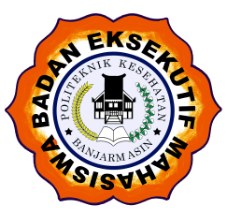 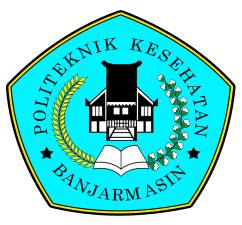 BADAN EKSEKUTIF MAHASISWAPOLITEKNIK KESEHATAN BANJARMASINSekretariat : Jl. H.Mistarcokrokusumo No.1A RT.01 Sei.Besar BanjarbaruKalimantan Selatan Telp.0511 4773267PERATURAN PERTANDINGAN STAY WITH THE VOLLEY BALLHARI KESEHATAN NASIONAL 2020Nama Event KOMPETISI ONLINE STAY WITH THE VOLLEY BALL CHALLENGE POLTEKKES KEMENKES BANJARMASIN2020(Dalam Rangka Hari Kesehatan Nasional ke-56)PesertaPeserta terdiri dari mahasiswa/i Poltekkes Kemenkes Banjarmasin yang masih aktif mengikuti perkuliahan secara reguler (bukan alumni atau bukan berasal dari Fakultas diluar Poltekkes Kemenkes Banjarmasin)Jumlah peserta perwakilan setiap jurusan terdiri dari minimal  3 orangPeserta berupa individu (1 orang)Sehat jasmani dan rohaniPendaftaran dilakukan secara online Waktu dan Tempat Hari/tanggal	: Pendaftaran + Pengumpulan.             	: 10 - 20 November 2020Penilaian Juri.                                         	: 21 - 22 November 2020Penutupan (Pengumuman Pemenang) 	: 23 November 2020Tempat Pengambilan Video 	: Halaman luas / LapanganPendaftaranSetiap peserta harus melengkapi administrasi pendaftaran, seperti:Foto Kartu Tanda Mahasiswa/KTM (Bagi yang sudah punya)Foto surat keterangan mahasiswa dari masing-masing jurusan. (Bagi yang belum mempunyai KTM)Saat mendaftar peserta harus mengisi data diri yang diminta panitia.Pendaftaran secara online melalui Contact Person:Adzkia  Tharra          0895635122523Via Radika Oktavia	083159708391Setiap peserta yang diikutsertakan di dalam lomba harus mengumpulkan hasil video tersebut selambat lambatnya tanggal 20 November 2020, jam 22:00 WITA melalui postingan instagram (instagram tidak dalam keadaan privat) dengan men-tag instagram @bempoktekkesbjm dengan menggunakan caption yang berisi pengenalan.Sistem Pertandingan OnlinePertandingan Stay With The Volley Ball ini seperti halnya bermain volley,dimana peserta melakukan passing bawah/passing atas sambil mengumpulkan poin sebanyak-banyaknya sesuai dengan waktu yang telah ditentukan.Kriteria PenilaianJumlah point terbanyak Skill yang digunakanKreatifitasNilai tambahan (kostum)Peraturan Pertandingan OnlinePeserta memakai pakaian seragam volly lengkap (tidak diwajibkan)Video dalam bentuk landscape dengan full body & wajib memakai sepatuVideo dikirimkan sesuai tanggal yang telah ditentukanVideo harus real dari awal pengambilan video sampai akhir tidak boleh dijeda, dipercepat maupun dipotong.Video maksimal 1 menit tidak memakai pembuka dan penutupKeputusan Juri adalah mutlak dan tidak dapat diperdebatkan. Bagi tim yang tidak mengirimkan video atau videonya dijeda,dipotong maupun dipercepat akan langsung di diskualifikasiAturan TambahanPemain dilarang mengeluarkan ucapan yang tidak sopan. Apabila mengeluarkan ucapan tidak sopan akan di kurangi poin.Pemain tidak diperkenankan memakai aksesoris seperti , cincin, jam tangan, dan kalung serta aksesoris lainnya. HadiahJuara 1 	= Piala Juara 1 +E- SertifikatJuara 2 	= Piala Juara 2+ E-SertifikatJuara 3 	= Piala Juara 3 +E- SertifikatHarapan 1	= E- SertifikatPenutupHal-hal tambahan lain yang dianggap perlu yang tidak atau belum diatur dalam peraturan pertandingan ini akan ditetapkan kemudian oleh Panitia Pelaksana dan di informasikan kepada peserta, serta merupakan satu kesatuan yang tidak terpisahkan dari peraturan pertandingan ini.